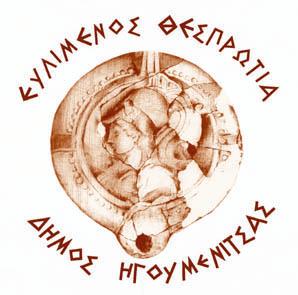 Ελληνική Δημοκρατία
Δήμος ΗγουμενίτσαςΔημόσια Διαβούλευση για την Α' φάση υλοποίησης του Επιχειρησιακού Σχεδίου του Δήμου Ηγουμενίτσας 2020-2023Λοιπές παρατηρήσεις – προτάσειςΠροαιρετικά μπορείτε να συμπληρώσετε τα στοιχεία σαςΕυχαριστούμε για τη συνεργασία.Άξονας 1 – Υποδομές – Περιβάλλον – Ποιότητα ζωήςΆξονας 1 – Υποδομές – Περιβάλλον – Ποιότητα ζωήςΜέτρο 1.1 Οικιστική και Πολεοδομική ΑνάπτυξηΜέτρο 1.2 Περιβάλλον και κλιματική αλλαγήΜέτρο 1.3 Υποδομές Μεταφορών και ΔικτύωνΜέτρο 1.4 Διαχείριση απορριμμάτων – Κυκλική οικονομίαΜέτρο 1.5 Πολιτική ΠροστασίαΜέτρο 1.6 Εξοικονόμηση Ενέργειας & Αξιοποίηση Α.Π.Ε.Μέτρο 1.7 Εφαρμογές «Έξυπνης πόλης» (Smart cities)Άξονας 2 – Κοινωνική μέριμνα – Υγεία – Παιδεία – Πολιτισμός - ΑθλητισμόςΆξονας 2 – Κοινωνική μέριμνα – Υγεία – Παιδεία – Πολιτισμός - ΑθλητισμόςΜέτρο 2.1 Κοινωνική Πρόνοια-Κοινωνική ΈνταξηΜέτρο 2.2 Δημόσια ΥγείαΜέτρο 2.3 Παιδεία - Νέα ΓενιάΜέτρο 2.4 ΠολιτισμόςΜέτρο 2.5 ΑθλητισμόςΆξονας 3 – Βιώσιμη Οικονομική και Κοινωνική ΑνάπτυξηΆξονας 3 – Βιώσιμη Οικονομική και Κοινωνική ΑνάπτυξηΜέτρο 3.1. Τουριστική ΑνάπτυξηΜέτρο 3.2. Στήριξη πρωτογενούς τομέαΜέτρο 3.3. Επιχειρηματικότητα – Λιμάνι – Χερσαία ΖώνηΜέτρο 3.4. Απασχόληση και Ανθρώπινο ΔυναμικόΆξονας 4 – Βελτίωση Εσωτερικού Περιβάλλοντος του Δήμου και των ΝΠΔΔΆξονας 4 – Βελτίωση Εσωτερικού Περιβάλλοντος του Δήμου και των ΝΠΔΔΜέτρο 4.1. Διοίκηση και Λειτουργία των Υπηρεσιών του Δήμου και των Ν.Π.Δ.Δ.Μέτρο 4.2. Υλικοτεχνικός Εξοπλισμός  – Κτιριακές εγκαταστάσεις  Μέτρο 4.3. Οικονομική Διοίκηση και Δημοτική ΠεριουσίαΟνοματεπώνυμο: Διεύθυνση:Τηλ.:e-mail: